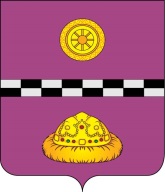 РЕШЕНИЕКЫВКÖРТÖДот 23.06.2017 г.                                                                                                              № 186г. Емва,  Республика КомиОб  установлении формы проведенияторгов на право заключения договоровна установку и эксплуатацию рекламныхконструкцийВ соответствии с Федеральным законом от 13.03.2006 г. № 38-ФЗ «О рекламе», Федерального закона от 06.10.2003 г. № 131-ФЗ «Об общих принципах организации местного самоуправления в Российской Федерации», Закона Республики Коми от 05.12.2016 г. № 123-РЗ «О перераспределении отдельных полномочий в сфере рекламы между органами местного самоуправления муниципальных образований в Республике Коми и органами государственной власти Республики Коми», постановления Правительства Республики Коми от 06.04.2017 г. № 212 «О мерах по реализации законодательства в сфере рекламы»  РЕШИЛ:1. Установить, что формой проведения торгов на право заключения договоров на установку и эксплуатацию рекламных конструкций на земельных участках, зданиях или ином недвижимом имуществе, находящихся в собственности муниципального района «Княжпогостский», является аукцион.2.  Наделить муниципальный район «Княжпогостский» в лице управления муниципальным имуществом, землями и природными ресурсами администрации муниципального района «Княжпогостский» полномочиями по проведению аукционов на право заключения договоров на установку и эксплуатацию рекламных конструкций на земельных участках, зданиях или ином недвижимом имуществе, находящихся в собственности муниципального образования муниципального района «Княжпогостский», заключению договоров на установку и эксплуатацию рекламных конструкций на земельных участках, зданиях или ином недвижимом имуществе, находящихся в собственности муниципального образования муниципального района «Княжпогостский».3. Настоящее решение вступает в силу со дня его опубликования.Глава муниципального района «Княжпогостский» -председатель Совета района				                       Т. Н. ПугачеваПОПОВ В.А.		____________